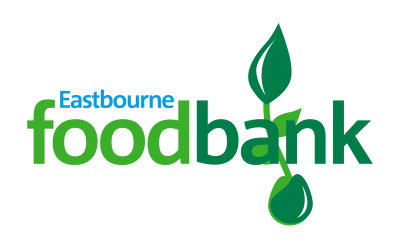 Thank you for your interest in volunteering with Eastbourne Foodbank. Please complete all 8 sections of the form giving as much detail as possible.YOUR PERSONAL DETAILSYour name :	 ………………………………………………………………………………………………………………….…………  Your address :	 …………………………………………………………………………………………………………….………………		 ………………………………………………………………………………………… Post code : …………………………………….Email address :	…………………………………………………………………………………………Telephone :	………………………………………………………… National Insurance No : ……………………………………………………EMERGENCY CONTACT DETAILSNext of kin : 	……………………………………………………………………………………………………………………………………..Telephone :	……………………………………………………   Relationship : ……………………………………………………….HEALTH DETAILSDo you have any health issues that we should be aware of ?      YES            NO  If ‘YES’  Please give details : …………………………………………………………………………………………………………………….…………………………………………………………………………………………………………………………………………………………………PREVIOUS WORK EXPERIENCEPlease give details of your previous work experience that you consider relevant to this application :………………………………………………………………………………………………………………………………………………………………….………………………………………………………………………………………………………………………………………………………………….………………………………………………………………………………………………………………………………………………………………….YOUR REASON FOR VOLUNTEERINGWhy do you want to volunteer with Eastbourne Foodbank ?………………………………………………………………………………………………………………………………………………………………….………………………………………………………………………………………………………………………………………………………………….POSSIBLE AREAS OF WORK AVAILABLEPlease tick all you may be interested in :AVAILABILITYI would be available : (please tick)DATA PROTECTIONEastbourne Foodbank is committed to protecting data privacy and will process your personal data in accordance with the Data Protection Act 1998. Your data will only be used for purposes relating to your volunteering activity.  It will only be seen by foodbank personnel for your volunteering. It will not be sold or passed to any other organisation. A full data privacy statement for volunteers is available from the foodbank on request. YOUR SIGNATUREI confirm  that the above information is complete and correct. I consent to the processing of this data in the consideration of my application and during the course of my volunteering, if applicable.Signature : …………………………………………………………..   Date : ……………………………………….. 
Parent / Guardian must sign if applicant is under 18 years oldPlease return this form to :   Vanessa Britton – Operations Manager
Eastbourne Foodbank, Unit 3, 55 Brampton Road, Eastbourne, BN22 9AFProcessing donated food in the warehouseVan driver :  collecting & delivering foodFundraising / making grant applicationsVan assistant : collecting & delivering foodWorking with clients – face to faceOccasional  full day supermarket food collectionsOffice work - Administrative skillsComputer & IT skillsMondayTuesdayWednesdayThursdayFridayMornings : 9:00am to 1:00Afternoons 12:30 to 4:00pm